Анонс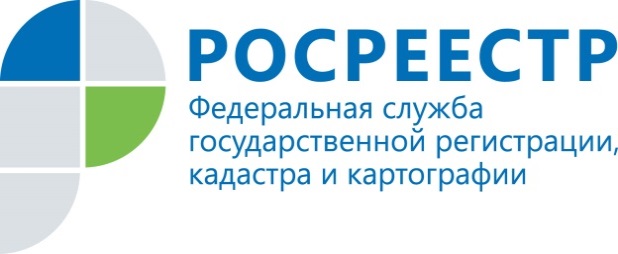 31.03.2021О совместной собственности супругов – в прямом эфире Росреестра Татарстана1 апреля в 14.00 Росреестр Татарстана совместно с Гильдиев риелторов Республики Татарстан проведет прямой эфир в Инстаграм по особенностям оформления прав собственности совместно нажитого имущества.Во время прямого эфира вы узнаете, что такое совместно нажитое имущество, какие документы подлежат обязательному нотариальному удостоверению, что такое оспоримая сделка и не только. Наши эксперты – от Управления Росреестра по Республике Татарстан - Эндже Мухаметгалиева, от Гильдии риелторов РТ – Руслан Садреев. Свои вопросы вы можете задавать уже сейчас в Direct официального аккаунта Росреестра Татарстана в сети Инстаграм @rosreestr_tatarstana или аккаунт Гильдии риелторов РТ @grrt_info.Контакты для СМИПресс-служба Росреестра Татарстана Галлямова Яна (843) 255-24-08 (доб. 1182)www.instagram.com/rosreestr_tatarstanahttps://rosreestr.tatarstan.ru